 1st Grade Homework ScheduleEvery night is a great night to practice reading!MondayTuesdayWednesdayThursdayFridayHomework GivenBook Club – Reread Book in Book Club Baggie and complete a Written Response (starting October 7) 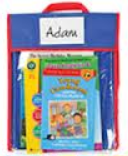 Weekly Homework Packet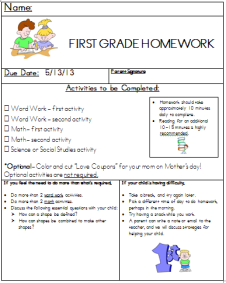 Book Club – Reread Book in Book Club BaggieHomework DueWeekly Homework Packet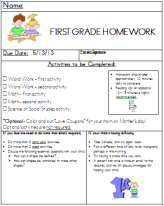 Bring in Book Club Baggie with Book and Written ResponseBring in Book Club Baggie with Book